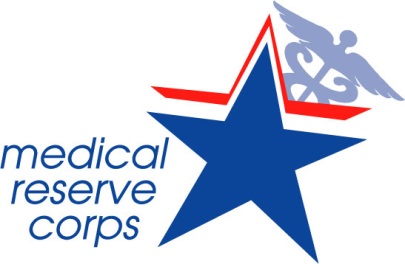 <INSERT MRC UNIT NAME>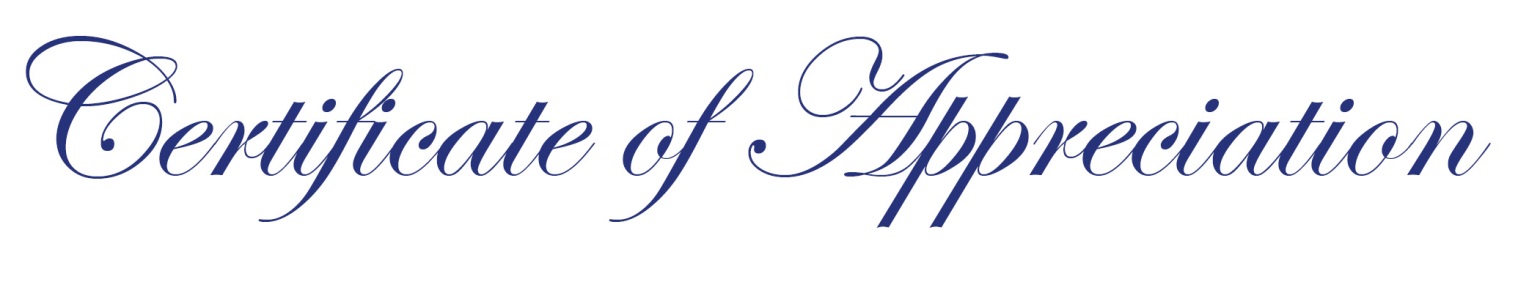 PRESENTED TO<First and Last Name>In recognition of your outstanding contributions in support of the 
Medical Reserve Corps Program during <insert event name>.
 Your contributions have made a difference.